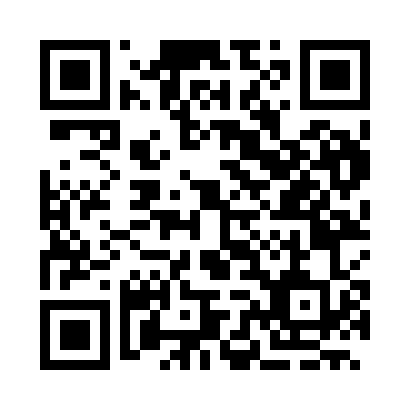 Prayer times for Babintsi, BulgariaWed 1 May 2024 - Fri 31 May 2024High Latitude Method: Angle Based RulePrayer Calculation Method: Muslim World LeagueAsar Calculation Method: HanafiPrayer times provided by https://www.salahtimes.comDateDayFajrSunriseDhuhrAsrMaghribIsha1Wed4:256:161:206:188:2410:082Thu4:236:151:206:198:2510:103Fri4:216:141:206:198:2610:114Sat4:196:121:206:208:2710:135Sun4:186:111:206:218:2910:156Mon4:166:101:196:218:3010:177Tue4:146:091:196:228:3110:188Wed4:126:071:196:238:3210:209Thu4:106:061:196:238:3310:2210Fri4:086:051:196:248:3410:2311Sat4:066:041:196:248:3510:2512Sun4:056:031:196:258:3610:2713Mon4:036:021:196:268:3710:2814Tue4:016:011:196:268:3810:3015Wed3:596:001:196:278:3910:3216Thu3:585:591:196:288:4110:3317Fri3:565:581:196:288:4210:3518Sat3:545:571:196:298:4310:3719Sun3:535:561:196:298:4410:3820Mon3:515:551:196:308:4510:4021Tue3:495:541:206:308:4610:4222Wed3:485:531:206:318:4710:4323Thu3:465:521:206:328:4810:4524Fri3:455:511:206:328:4810:4625Sat3:445:511:206:338:4910:4826Sun3:425:501:206:338:5010:4927Mon3:415:491:206:348:5110:5128Tue3:405:491:206:348:5210:5229Wed3:385:481:206:358:5310:5330Thu3:375:481:206:358:5410:5531Fri3:365:471:216:368:5510:56